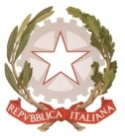 MINISTERO  DELL’ ISTRUZIONE, DELL’UNIVERSITA’, DELLA RICERCAUFFICIO SCOLASTICO REGIONALE PER IL LAZIOLICEO SCIENTIFICO STATALE“TALETE”Roma, 20.01.2020Ai docentiAgli alunniSito webCIRCOLARE n. 269Oggetto: Olimpiadi di italianoSi avvisano docenti e alunni che la fase di istituto delle Olimpiadi di italiano si terrà nei seguenti giorni:Categoria Junior (biennio): mercoledì 5 febbraio 2020Categoria Senior (secondo biennio e quinto anno): giovedì 6 febbraio 2020La gara avrà luogo presso i laboratori informatici dell’istituto in orario scolastico. Seguirà avviso.Per gli allenamenti e la partecipazione alla gara gli alunni iscritti dovranno essere forniti di una password strettamente personale. Si invitano pertanto gli alunni iscritti a ritirare la propria password dalle docenti referenti del progetto Prof. Fulco e Prof. Guj, e i docenti a favorire la partecipazione degli studenti alla gara. Le referenti del progettoProff. Fulco e Guj Il Dirigente scolasticoProf.  Alberto Cataneo		                                                                          (Firma autografa sostituita a mezzo  stampa                                                                                                         ai sensi dell’art. 3 comma 2 del d.lgs. n.39/1993)